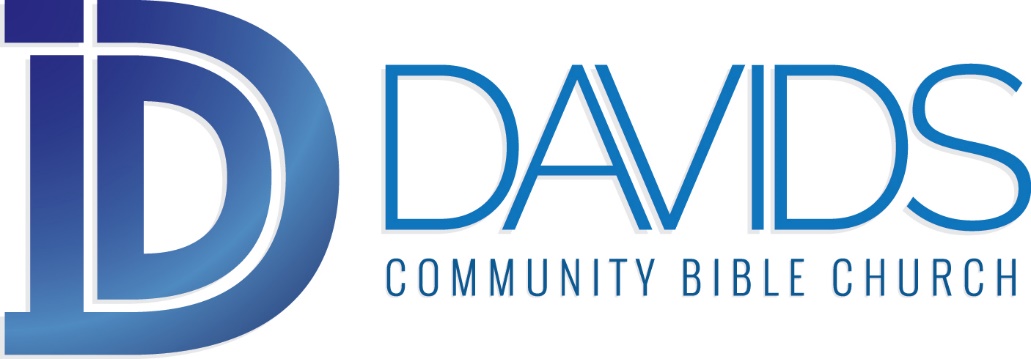 Dear Boys and Girls,I am excited to introduce you to “Family Bible Fun!” a new initiative where you and your family get to enjoy the Bible together. Each week while we are unable to meet together, we will send you an activity page like the one in this letter. You will also find a plan for your family to do a Bible time together. The plan includes where to read in the Bible, a memory verse, discussion questions, prayer suggestions, and family activities. A short (5-10 minute) lesson will also be on the church website (www.davidscbc.org).We hope that you and your family will enjoy this fun interactive way to do a Bible lesson together. We invite you to take pictures of your family doing the activities. If you do, you can share them with our church family by emailing them to me at jsnyder@davidscbc.org.I am praying for you!Jill SnyderDirector of Christian Education